26.1.21 Alternative maths	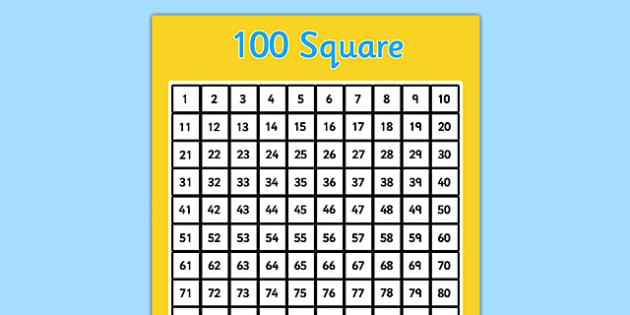 Count in 2sWhat pattern can you see?Count in 10sWhat pattern can you see? What number comes next?2s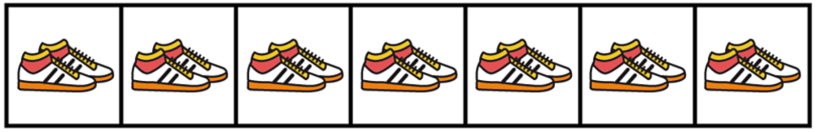     2        4       6      ___      10     12     ___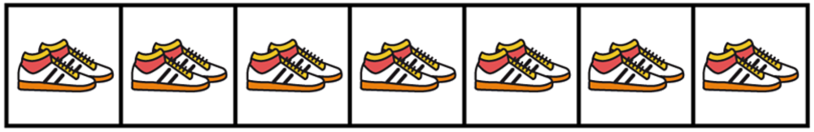    2      ___       6       8      10     ___     14     16    ___  ___      4      ___     8      ___     12     14     ___    18      2010s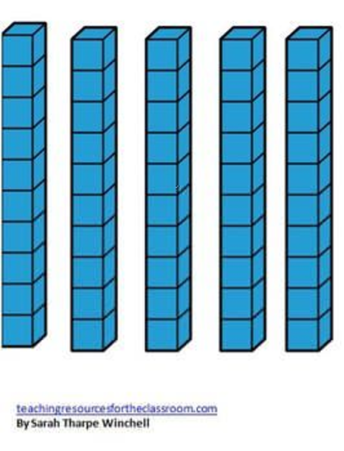 10      20    ___   40     50___    20     30    40    ___